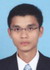 Contact Details:Education:Academic Awards :
Present Employment :
Past Employments :
Research Expertise :Academic Research Projects/Responsibilities :Publication lists :Carlsbecker A., Lee J-Y., Roberts C., Dettmer J., Lehesranta S., Zhou J., Lindgren O., Moreno M., Honkanen A., Thitamadee S., Campilho A., Bowman JL., Helariutta Y. and  Benfey PN(2010). Cell signaling by microRNA165/6 mediates a morphogenetic gradient in root. Nature 465(7296), 316-21.Soyano T, Thitamadee S., Machida Y, and Chua  NH. (2008) ASYMMETRIC LEAVES2-LIKE/LATERAL ORGAN BOUNDARIES DOMAIN genes, ASL19 and ASL20, control tracheary element differentiation in Arabidopsis. Plant Cell 20(12), 3359-73Ishida T., Thitamadee S., Hashimoto T. (2007) Twisted growth and organization of cortical microtubules. J. Plant Research 120(1), 61-70.Bonke M*., Thitamadee S*., Mahonen AP., Hauser MT., Helariutta Y. (2003) APL regulates vascular tissue identity in Arabidopsis. Nature 426, 181-186.Thitamadee S., Tuchihara K., Hashimoto T. (2002) Microtubule basis for left-handed helical growth in Arabidopsis. Nature 417, 193-196.Abe T*., Thitamadee S*., Hashimoto T. (2004) Microtubule defects and cell morphogenesis in the lefty1lefty2 tubulin mutant of Arabidopsis thaliana. Plant Cell Physiology 45(2), 211-220.Furutani I., Watanabe Y., Prieto R., Masukawa M., Suzuki K., Naoi K., Thitamadee S., Shikanai T., Hashimoto T. (2000) The SPIRAL genes are required for directional control of cell elongation in Arabidopsis thaliana. Development 127, 4443-4453.Ko S., Thitamadee S., Yang H., Ho yun C., Sage-ono K, Higashi K., Satoh S., Kamada H. (2001) Comparison and characterization of cis-regulatory regions in some embryo-specific and ABA-responsive carrot genes, DcECPs. Plant Biotechnology 18(1), 45-54.*These authors contributed equally to this work.Presentations :Department of Biology, Hong Kong University of Science and technology, May 2010, Hong Kong.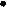 Vascular patterning in Arabidopsis . National Center for Genetic Engineering and Biotechnology (BIOTEC), September 2009, Thailand.KAUST search committee interview session. November 2008, De Vere University Arms Hotel, Cambridge, UK.Crop Science and Biotechnology in the 21st Century. Preliminary Symposium for the 5th International Crop Science Congress, November 2006. International Convention Center Jeju, Korea.APL regulates vascular tissue identity in Arabidopsis. January 2005, Department of Plant Biology, Stanford University, California, US.APL regulates vascular tissue identity in Arabidopsis. June 2003, the 7th international congress of Plant Molecular Biology, Barcelona, Spain.The APL locus is required for phloem development in Arabidopsis root. The 13th International Conference on Arabidopsis research, June 2002, Palacio de Exposiciones y Congresos, Seville, Spain.Microtubule basis for left-handed helical growth in Arabidopsis. East meets West annual meeting, May 2002. Institute of Biotechnology, Helsinki, Finland.Characterization of Arabidopsis mutants with left-handed spiral. The 11th International Conference on Arabidopsis research, June 2000, University of Wisconsin-Madison, US.Characterization of Arabidopsis mutants with left-handed spiral. The 40th Annual Meeting of the Japanese Society of Plant Physiologists (JSPP), March 2000, Nagoya, Japan.Room K438Center of Excellence for Shrimp Molecular Biology and Biotechnology (Centex Shrimp),Chalerm Prakiat Building, Floor 4Faculty of Science, Mahidol UniversityRama VI Road, Bangkok 10400, ThailandTel : 0-2201-5867 Fax : 0-2247-7051E-mail : scstm@mahidol.ac.th2002PhD., Cell Biology, Nara Institute of Sciences and Technology (NAIST), Japan1998M.Sc., Cell Biology, University of Tsukuba, Japan1995B.Sc. (The Second Class Honors) Biotechnology, Mahidol University, Thailand- Global Centre of Excellent (GCOE) Program Research fellowship September 2007- March 2010, Japan.- Japan Society for the Promotion of Science (JSPS) Fellowship September 2005-August 2007, Japan.- King of Thailand Biomedical Fellowship, Rockefeller University September 2003- August 2005, New York, USA.- Chancellor travel grant. June 2003, University of Helsinki, Helsinki, Finland.- The Excellent research award, Graduate School of Biological Science, Nara Institute of Science and Technology, Japan. March 2002.- Private Fund supported by the president of Shouryu, Japan. July 2001- March 2002.- Grant-in–aid for science research from Ministry of Education, Culture and Science (Monbukagakusho) Japan. April 1995- March 2001.Department of Biotechnology, Faculty of Science, Mahidol University January 2011~. Lecturer- Graduate School of Biological Sciences, Nara Institute of Science and Technology, Japan. September 2007- December 2010. International researcher.- Plant Molecular and Cellular Biology Laboratory, Nara Institute of Science and Technology, Japan. September 2005- August 2007. Postdoctoral researcher.- Rockefeller University, Plant Molecular Biology Laboratory, New York, USA. September 2003-August 2005. Postdoctoral researcher.- Institute of Biotechnology, University of Helsinki, Helsinki, Finland. April 2002- September 2003. Postdoctoral researcher.- Plant Molecular and Cellular Biology Laboratory, Nara Institute of Science and Technology, Japan. April-July 2001. Teaching assistant- Cell fate determination in plant vasculature
- Cell wall formation in plants
- The mechanism underlying translocation of double-stranded RNA from environment into cells- Non-coding region and its regulatory role in gene expression control. Gene Regulation Research Laboratory, Nara Institute of Science and Technology, Japan. September 2007- March 2010.- The role of post-translational modification in plant cell-shape determination. Plant Molecular and Cellular Biology Laboratory, Nara Institute of Science and Technology, Japan. October 2005- August 2007.- Gene-Knockdown technology used for study the roles of novel genes. Plant Molecular Biology Laboratory, Rockefeller University, New York, USA. October 2003- August 2005- Cell identity in plant. Institute of Biotechnology, University of Helsinki, Helsinki, Finland. May 2002- September 2003- Left-right asymmetry determination in plant. Plant Molecular and Cellular Biology Laboratory, Nara Institute of Science and Technology, Japan. April 1998- March 2002- Identification of the promoter region of the gene required for induction of carrot somatic embryos. University of Tsukuba, Japan. April 1996- March 1998- Development of the biological tool used for eradication of infectious bacteria in shrimp-farming business. Department of biotechnology, Mahidol University, Thailand. April 1994- March 1995